Очиститель двигателя 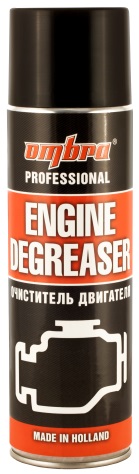 Артикул OMC10350Инструкция по применениюНазначение:  Быстро и эффективно очищает поверхности агрегатов (ДВС, КПП) и подкапотное пространство от загрязнений и следов протечек технических жидкостей. Быстро и эффективно очищает:ДвигателиНавесное оборудованиеАгрегатыУдаляет:Смолистые отложенияДорожную пыльМасляные плёнкиАсфальтеныБиологические загрязненияПрименение: При наличии большого количества масляных отложений, грязи, песка, рекомендуется предварительно подготовить поверхность, удалив загрязнения при помощи металлической щетки и сжатого воздуха. Нанести состав на загрязненную поверхность. Через 10 минут смыть сильной струей воды.  Особенности продукта: Может быть  использован: Для очистки демонтированных узлов и деталей перед дальнейшим ремонтом и сборкой.В любом агрегатном цехе, при производстве работ по ремонту и регламентному обслуживаниюНа неисправном автомобилеНа исправном автомобиле2. Распылительная головка вращается на 360°   3. Распыление возможно при любом положении баллона.4. Очиститель двигателя OMBRA создан на основе самых последних достижений европейских инженеров, что позволило значительно улучшить потребительские свойства продукта. Подавляющее большинство подобных продуктов, представленных сегодня на рынке, являются пенными очистителями. Очиститель OMBRA – не пенный. Разница в свойствах приведена в таблице:Внимание!!!  Не распылять на  раскалённые детали.ХарактеристикиOMBRAПенные очистителиОбязательный прогрев двигателя до рабочих температурнетдаВозможность проведения работ на снятых двигателях и агрегатахданетПолностью растворяется в водеданетПлёнки на поверхности после очисткинетда